附件模板1:2019年快普信息化整合管理优秀企业评选申报表                                   填报时间：   年   月   日申报须知：
一、投稿即默认允许文章在快普公众号、官网、期刊杂志等宣传平台上发布。二、为更好的进行企业案例及个人风采的宣传与展示 ，提交申报资料时，请务必附上高清照：
　　申报企业：公司logo、公司形象照，如前台或办公区、员工集体照等3张图片示例：

1、参选企业形象照：企业LOGO
最好提交（ai\eps\cdr）格式的源文件，如没有源文件，可提供分辨率为150-300的png图片。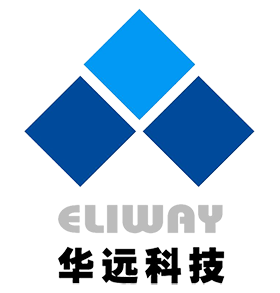 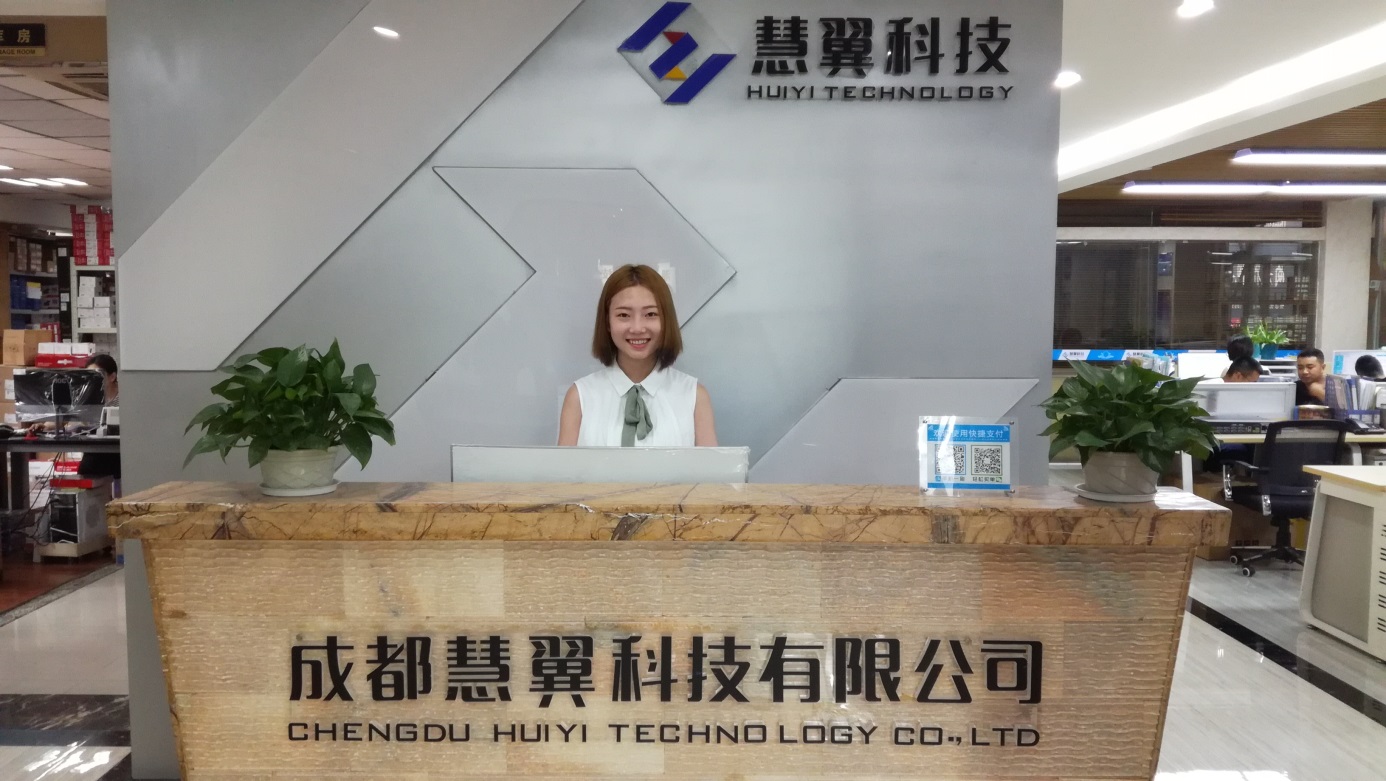 企业前台形象照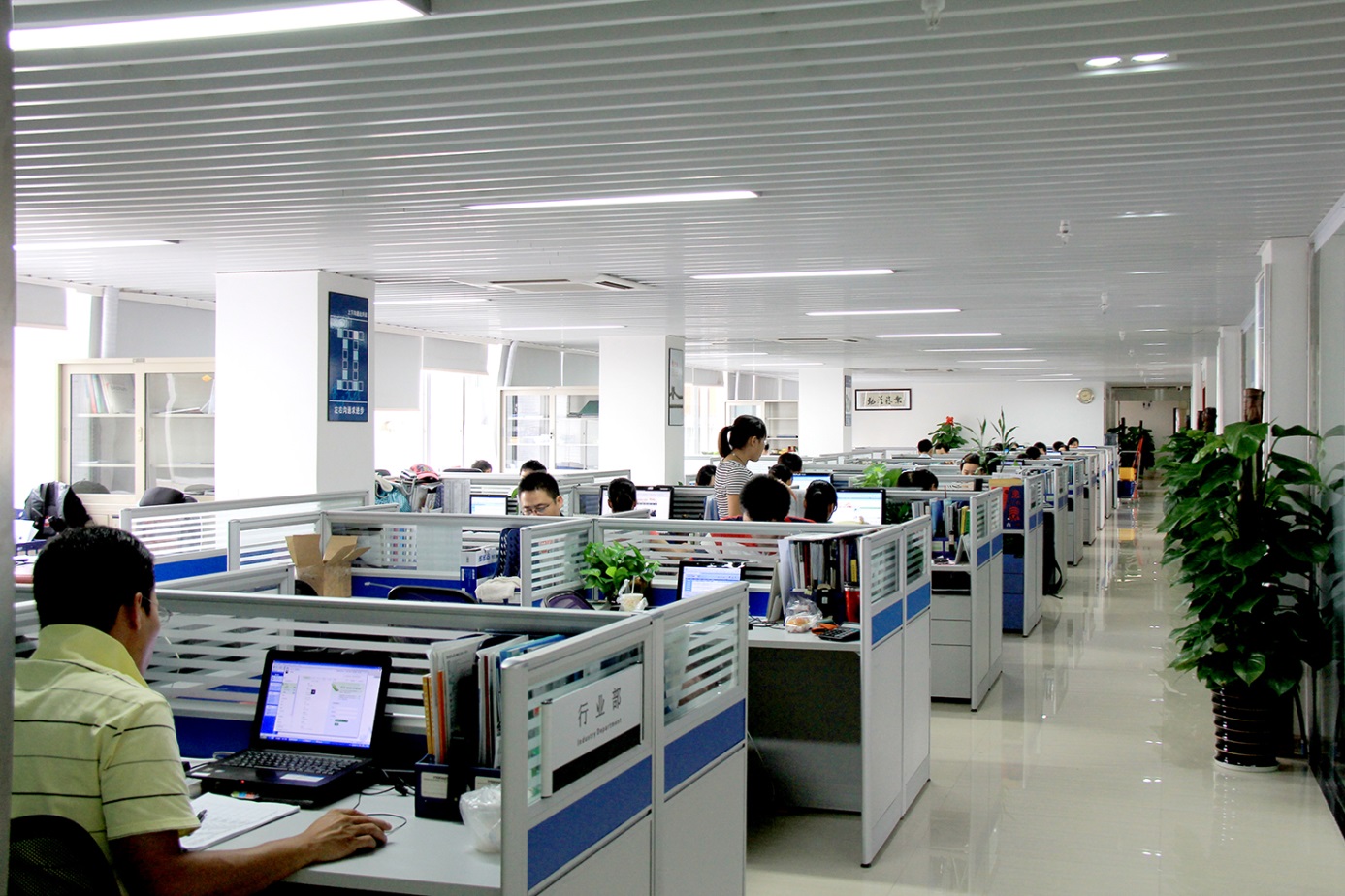 企业办公环境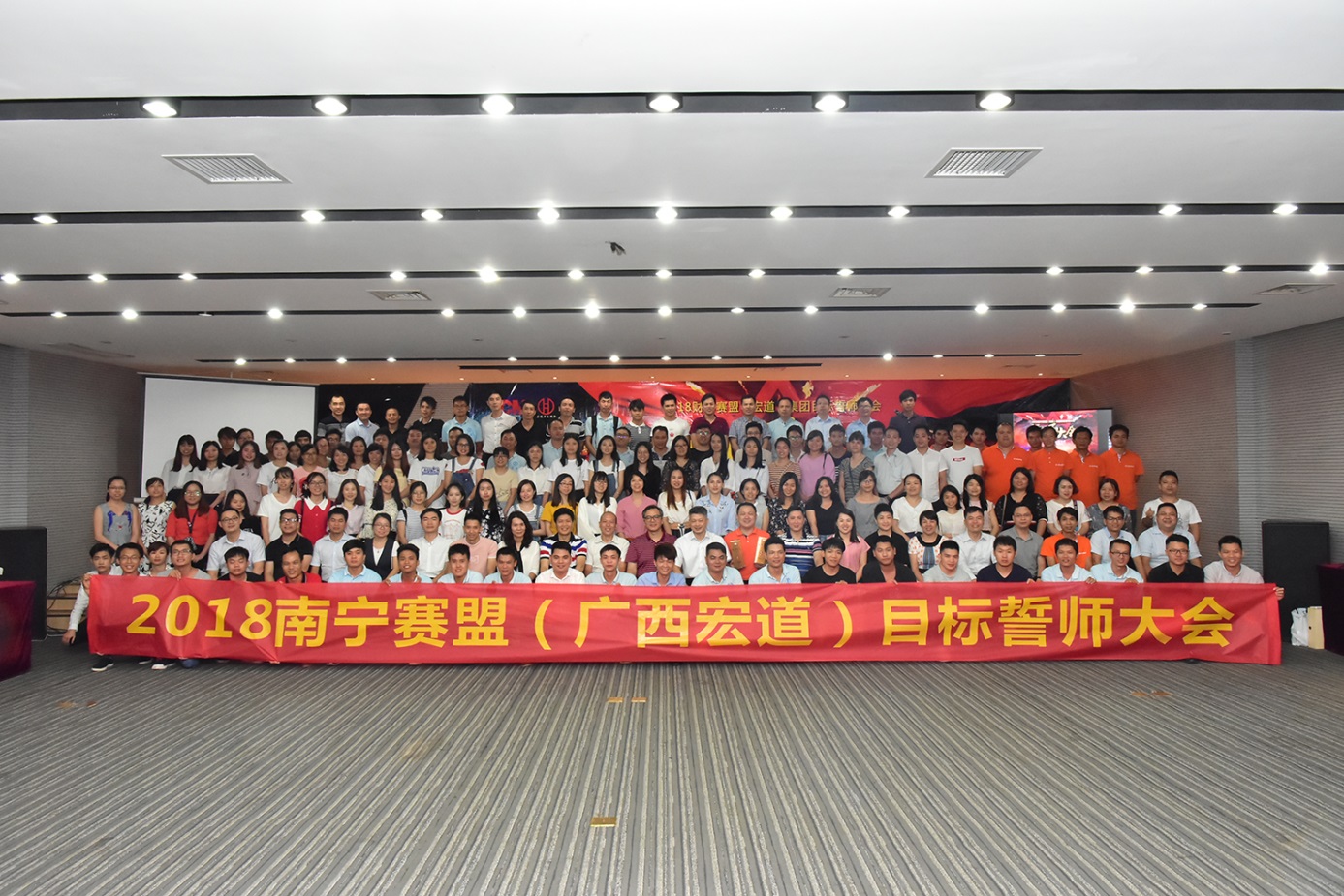 企业员工形象照公司名称填报人联系方式上线时间产品版本人员规模主营业务核心应用运用的较好的系统运用的较好的系统运用的较好的系统申报奖项请在意向申报奖项后面打钩√2019年快普开发平台应用标杆企业（）2019年快普业务财务一体化应用标杆企业（）2019年快普阿米巴落地应用标杆企业（）2019年快普整合管理信息化应用标杆企业（）
2019年快普项目管理信息化应用优秀企业（）2019年快普研发管理信息化应用优秀企业（）2019年快普客户关系信息化应用优秀企业（）2019年快普供应链信息化应用优秀企业（）2019年快普运维管理信息化应用优秀企业（）2019年快普租赁管理信息化应用优秀企业（）2019年快普电子商务应用优秀企业（）2019年快普互联网+解决方案应用优秀企业（）请在意向申报奖项后面打钩√2019年快普开发平台应用标杆企业（）2019年快普业务财务一体化应用标杆企业（）2019年快普阿米巴落地应用标杆企业（）2019年快普整合管理信息化应用标杆企业（）
2019年快普项目管理信息化应用优秀企业（）2019年快普研发管理信息化应用优秀企业（）2019年快普客户关系信息化应用优秀企业（）2019年快普供应链信息化应用优秀企业（）2019年快普运维管理信息化应用优秀企业（）2019年快普租赁管理信息化应用优秀企业（）2019年快普电子商务应用优秀企业（）2019年快普互联网+解决方案应用优秀企业（）请在意向申报奖项后面打钩√2019年快普开发平台应用标杆企业（）2019年快普业务财务一体化应用标杆企业（）2019年快普阿米巴落地应用标杆企业（）2019年快普整合管理信息化应用标杆企业（）
2019年快普项目管理信息化应用优秀企业（）2019年快普研发管理信息化应用优秀企业（）2019年快普客户关系信息化应用优秀企业（）2019年快普供应链信息化应用优秀企业（）2019年快普运维管理信息化应用优秀企业（）2019年快普租赁管理信息化应用优秀企业（）2019年快普电子商务应用优秀企业（）2019年快普互联网+解决方案应用优秀企业（）案例正文（800字左右）一、基础信息
企业简介（主营业务、企业资质、企业影响力）二、应用层面
1、上线快普前具体的管理困扰2、快普如何通过项目实施解决，具体的功能是哪些？3、举几个具体的实际运用说明快普给公司带来的价值，或者改变。
4、建议多用数字说话，例如效率提升多少、某岗位人员减少多少、工作时长减少多少，工作量降低多少等），做前后对比。三、具体评价

各关键岗位如何评价快普系统？一、基础信息
企业简介（主营业务、企业资质、企业影响力）二、应用层面
1、上线快普前具体的管理困扰2、快普如何通过项目实施解决，具体的功能是哪些？3、举几个具体的实际运用说明快普给公司带来的价值，或者改变。
4、建议多用数字说话，例如效率提升多少、某岗位人员减少多少、工作时长减少多少，工作量降低多少等），做前后对比。三、具体评价

各关键岗位如何评价快普系统？一、基础信息
企业简介（主营业务、企业资质、企业影响力）二、应用层面
1、上线快普前具体的管理困扰2、快普如何通过项目实施解决，具体的功能是哪些？3、举几个具体的实际运用说明快普给公司带来的价值，或者改变。
4、建议多用数字说话，例如效率提升多少、某岗位人员减少多少、工作时长减少多少，工作量降低多少等），做前后对比。三、具体评价

各关键岗位如何评价快普系统？